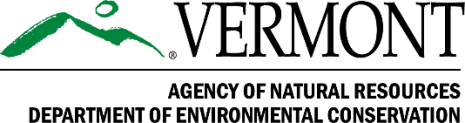 بیانیه مطبوعاتیبرای انتشار فوری - 14 جولای 2023معلومات تماس:بن دجونگ، زمین شناس ایالتیاداره گفتمان محیط زیستی802-461-5235, Benjamin.DeJong@vermont.govورمونت پس از سیل اخیر خطر رانش زمین بالایی داردMontpelier، Vt. - سیل اخیر در سراسر ورمونت احتمال خطرات رانش زمین را از جمعه، 14 جولای 2023، و در روزهای آینده افزایش داده است.پیش‌بینی خطرات رانش زمین می‌تواند دشوار باشد. بر خلاف خطرات سیل، رانش‌ها به سطح رودخانه بستگی ندارند. با این حال، حجم وسیعی از کار در ورمونت نشان می‌دهد که یک رویداد بارندگی سه تا پنج اینچی می‌تواند باعث خرابی‌هایی شود که منجر به رانش زمین می‌گردد، به‌ویژه زمانی که زمین از قبل اشباع شده است. با بیش از شش اینچ بارندگی در بیشتر کوه‌های سبز و بارندگی بیشتر در راه، خطر رانش زمین زیاد است.هر کسی می‌تواند به صورت آنلاین رانش زمین را گزارش کند. لطفا توجه داشته باشید که این گزارش برای مشاهدات ساده بوده و برای موارد اضطراری نیست. برای گزارش وضعیت تهدید کننده زندگی یا سایر موارد اضطراری، 911 را شماره‌گیری کنید.کسانی که نگران هستند رانش زمین خانه‌شان را تحت تاثیر قرار دهد، باید ساختمان را ترک کرده و با زیر تماس بگیرند:زمین شناس ایالت و مدیر : بنجامین دوجونگ، دکترا، به شماره 802-461-5235 یا Benjamin.Dejong@vermont.gov.زمین شناس: جاناتان کیم، دکترا، به شماره 802-522-5401 یا Jon.Kim@vermont.gov.یادگیری بیشتر درباره زمین شناسی و خطرات، یا رانش‌های زمین، ریزش سنگ و فرسایش.برای اطلاعات بیشتر در مورد منابع بازیابی سیل سازمان منابع طبیعی، سازمان حفاظت از محیط زیست، بخش ماهی‌ها و حیات وحش، یا بخش جنگل‌ها، پارک‌ها و تفریحات، به https://ANR.Vermont.gov/Flood مراجعه کنید.###بیانیه عدم تبعیض:سازمان منابع طبیعی ورمونت (ANR) برنامه‌ها، خدمات و فعالیت‌های خود را بدون تبعیض بر اساس نژاد، مذهب، عقیده، رنگ، منشاء ملی (از جمله مهارت محدود انگلیسی)، اصل و نسب، محل تولد، معلولیت، سن، وضعیت تاهل، جنسیت، گرایش جنسی، هویت جنسی، یا شیردهی (مادر و کودک) به انجام می‌رساند.اعلامیه دسترسی زبانی:سوالات یا شکایات/خدمات رایگان زبانی: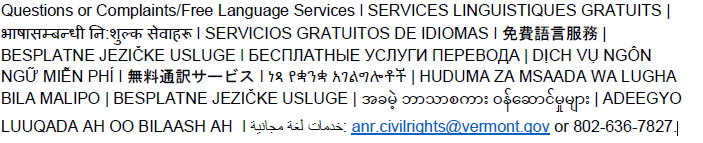 